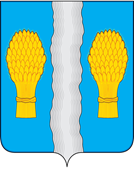 АДМИНИСТРАЦИЯ(исполнительно-распорядительный орган)муниципального образованиясельское поселение«Село Перемышль»ПОСТАНОВЛЕНИЕс. Перемышльот «26» января 2024 года                                                                              № 06 О подготовке к проведению  ежегодногоВсероссийского онлайн-голосования      В целях подготовки и организованному проведению ежегодного Всероссийского онлайн-голосования граждан по выбору общественных территорий, подлежащих благоустройству в 2025 году в рамках федерального проекта «Формирование комфортной городской среды» администрация СП «Село Перемышль» ПОСТАНОВЛЯЕТ:Утвердить следующие общественные территории, по которым будет проходить онлайн-голосование:-  с.Перемышль «Благоустройство площади Свободы в с. Перемышль Калужской области – 3 этап»-   Устройство детской игровой площадки  на ул. Гагарина в с. Перемышль Калужской области», в районе дома № 24.   2. Включить в состав волонтера для проведения онлайн-голосования 1 человека:- Казакова Кира Валерьевна – депутат Сельской Думы муниципального образования  сельское поселение «Село Перемышль»3. Настоящее постановление вступает в силу с момента подписания и подлежит размещению на официальном сайте администрации МР «Перемышльский район» в разделе Поселения СП «Село Перемышль».  Контроль за исполнением настоящего постановления оставляю за собой.Глава администрации СП «Село Перемышль»                                                 А.Н.Капустин